DECLARAÇÃO DE TRANSFERÊNCIA DE DIREITOS AUTORAIS            Os autores abaixo assinados do manuscrito intitulado ““SAÚDE É O QUE INTERESSA, O RESTO NÃO TEM PRESSA”? UM ENSAIO SOBRE EDUCAÇÃO FÍSICA E SAÚDE NA ESCOLA” transferem os direitos autorais do presente artigo à Revista Brasileira de Atividade Física e Saúde.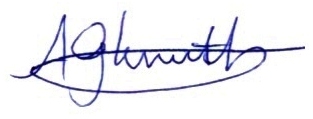 Alan G Knuth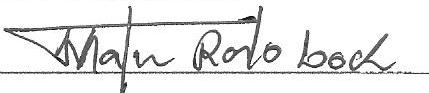 Mathias Roberto Loch Pelotas, RS, 28 de novembro de 2013.